Prot. n.: 354-129/2013Data:   In virtù dell'articolo 29 della Legge sulle autonomie locali (Gazzetta Ufficiale della RS nn. 94/07 – testo unico ufficiale, 76/08, 79/09, 51/10, 40/12 – Sigla: ZUJF, 14/15 – Sigla: ZUUJFO e 76/16 – Sentenza della CC), degli articoli 30 e 101 dello Statuto del Comune di Isola (Bollettino Ufficiale del Comune di Isola nn. 15/99, 17/12 e 6/14), il Consiglio del Comune di Isola, riunitosi il …. alla sua …. seduta ordinaria, accoglie il seguente atti diD  E  L  I  B  E  R  A1	Si accoglie il Decreto di modifica e integrazione del Decreto sui servizi pubblici economici nel comune di Isola.2Il presente atto di Delibera ha efficacia immediata.                                                                                                                  I l  S i n d a c o      mag. Igor KOLENCSi recapita a:						1)	membri del CC,2)	Sindaco,3)  atti,	4)  archivio – 2x.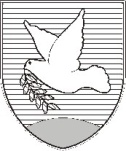 OBČINA IZOLA – COMUNE DI ISOLA                                                                   PROPOSTAOBČINSKI SVET – CONSIGLIO COMUNALESončno nabrežje 8 – Riva del Sole 86310 Izola – IsolaTel: 05 66 00 100, Fax: 05 66 00 110E-mail: posta.oizola@izola.siWeb: http://www.izola.si/